								26.05.2020   №259-01-03-194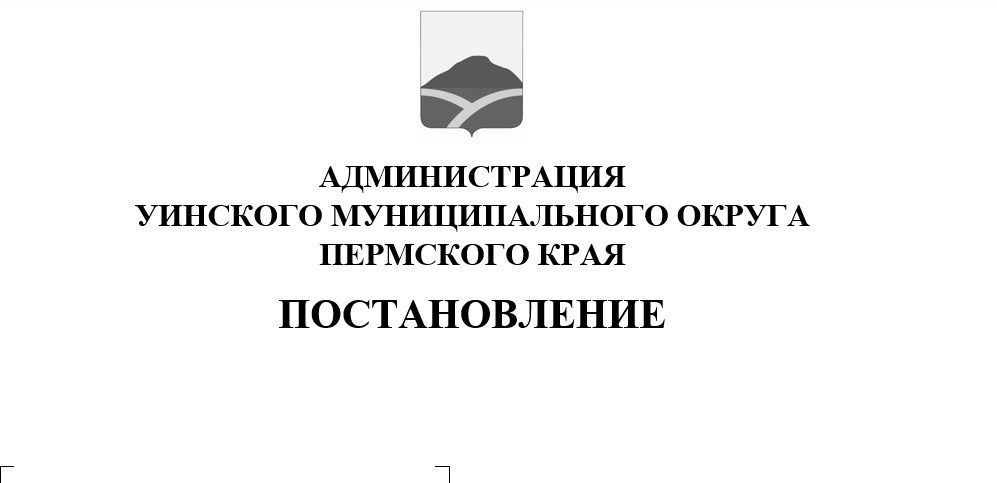 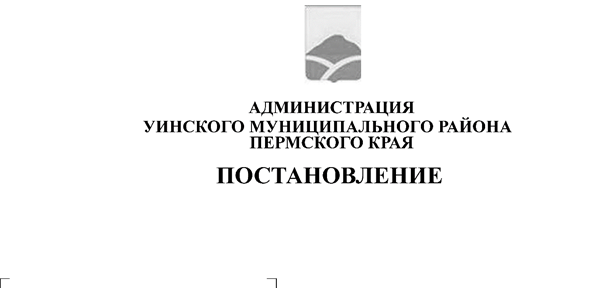                  В соответствии с  Земельнымкодексом Российской Федерации, Федеральным законом от 25.10.2001   № 137-ФЗ «О введении в действие Земельного кодекса Российской Федерации», Федеральным законом от 06.10.2003 № 131–ФЗ «Об общих принципах организации местного самоуправления в Российской Федерации», Законом Пермского края от 01.12.2011 № 871-ПК «О бесплатном предоставлении земельных участков многодетным семьям в Пермском крае», Законом Пермского края от 02.10.2018 № 281-ПК «О внесении изменений в Закон Пермского края «О бесплатном предоставлении земельных участков многодетным семьям в Пермском крае», Постановлением администрации Уинского муниципального района от 07.05.2020 № 259-01-03-161 «Об утверждении Порядка распределения земельных участков между многодетными семьями, поставленными на учет в целях бесплатного предоставления земельных участков на территории Уинского муниципального округа»,администрация Уинского муниципального округа Пермского краяПОСТАНОВЛЯЕТ:       1.    Утвердить Положение о комиссии по распределению земельных участков между многодетными семьями, поставленными на учет в целях бесплатного предоставления земельных участков на территории Уинского муниципального округа (приложение 1).       2.     Утвердить состав комиссии по распределению земельных участков между многодетными семьями, поставленными на учет в целях бесплатного предоставления земельных участков на территории Уинского муниципального округа (приложение 2).3.  Считать утратившим силу постановление администрации Уинского муниципального района от 26.02.2019 № 67-259-01-03 «Об утвержденииПоложения о комиссии по распределению земельных участков между многодетными семьями, поставленными на учет в целях бесплатного предоставления земельных участков  на территории Уинского муниципального района».4.  Настоящее постановление вступает в силу со дня обнародования и подлежит размещению на сайте администрации Уинского муниципального округа в сети «Интернет».5.  Контроль над исполнением постановления возложить на начальника управления имущественных и земельных отношений администрации Уинского муниципального округа Зацепурина Ю.В.Глава муниципального округа –глава администрации Уинскогомуниципального округа                                                              А.Н. Зелёнкин                                                                          Приложение 1                                                                                                     к постановлению                                                                                                     администрации Уинского                                                                                                     муниципального округа                                                                                 26.05.2020 259-01-03-194ПОЛОЖЕНИЕО КОМИССИИ ПО РАСПРЕДЕЛЕНИЮ ЗЕМЕЛЬНЫХ УЧАСТКОВ МЕЖДУ МНОГОДЕТНЫМИ СЕМЬЯМИ, ПОСТАВЛЕННАМИ НА УЧЕТ В ЦЕЛЯХ БЕСПЛАТНОГО ПРЕДОСТАВЛЕНИЯ ЗЕМЕЛЬНЫХ УЧАСТКОВ НА ТЕРРИТОРИИ УИНСКОГО МУНИЦИПАЛЬНОГО ОКРУГА1. Общие положения1.1. Целью создания комиссии по распределению земельных участков между многодетными семьями, поставленными на учет в целях бесплатного предоставления земельных участков на территории Уинского муниципального округа (далее - Комиссия), является обеспечение распределения земельных участков, включенных в перечень земельных участков, предназначенных для бесплатного предоставления многодетным семьям (далее - Перечень), между многодетными семьями методом случайной выборки (жеребьевки).1.2. Комиссия - коллегиальный орган, возглавляемый председателем, состоящий из заместителя председателя, секретаря и членов комиссии.Заседания комиссии являются правомочными, если на заседании присутствует 2/3 от числа членов комиссии.1.3. Комиссия осуществляет свою деятельность в соответствии с Конституцией Российской Федерации, Земельным кодексом Российской Федерации, Законом Пермского края от 01.12. 2011  № 871-ПК «О бесплатном предоставлении земельных участков многодетным семьям в Пермском крае» (далее – Закон), нормативными правовыми актами Уинского муниципального округа.2. Полномочия председателя, секретаря, членов комиссии2.1. Председатель комиссии осуществляет общее руководство деятельностью комиссии, назначает даты, время и место проведения жеребьевок, проводит заседания комиссии, выполняет другие функции.2.2. Заместитель председателя комиссии осуществляет полномочия председателя комиссии в период его временного отсутствия, выполняет по поручению председателя иные функции.2.3. Секретарь комиссии:- в течение 5 календарных дней с момента опубликования в установленном порядке Перечня, либо изменений к Перечню, в установленном п. 4 ст. 3 Закона порядке организует размещение информации о дате, времени и месте проведения жеребьевки, а также списка земельных участков, в отношении которых будет проводиться жеребьевка, на сайте администрации Уинского муниципального округа в сети «Интернет»;- подготавливает материалы к жеребьевке. Жеребьевка проводится не позднее 14 календарных дней с момента размещения информации о дате, времени и месте проведения жеребьевки, а также списка земельных участков, планируемых к предоставлению многодетным семьям. При работе с персональными данными членов многодетных семей секретарь комиссии несет ответственность, предусмотренную действующим законодательством;- принимает меры по организационному обеспечению деятельности комиссии, в том числе осуществляет заблаговременное извещение членов комиссии о дате, времени и месте очередного заседания комиссии;- ведет протоколы заседаний комиссии;- в течение 3 рабочих дней после проведения жеребьевки организует в установленном порядке размещение результатов жеребьевки (сведений о порядковых номерах многодетных семей в реестре многодетных семей, обратившихся с заявлением о предоставлении в собственность земельного участка (далее - Реестр), и номера в соответствии с Перечнем распределенных семьям земельных участков) на сайте администрации Уинского муниципального округа;- выполняет поручения председателя и заместителя председателя Комиссии;- осуществляет другие функции.3. Порядок деятельности комиссии и распределения земельных участковмежду многодетными семьями3.1. Организационной формой работы комиссии являются заседания комиссии. Заседания комиссии проводятся по мере формирования Перечня либо внесения в него изменений.3.2. Заседание комиссии ведет председатель комиссии, а в его отсутствие - заместитель председателя комиссии.3.3. Комиссия осуществляет распределение земельных участков методом случайной выборки (жеребьевки).3.4. Результаты жеребьевки фиксируются в протоколе заседания комиссии.В протоколе заседания комиссии отражается дата проведения жеребьевки, состав комиссии, фамилия, имя, отчество члена многодетной семьи в соответствии с Реестром, порядковый номер многодетной семьи в Реестре, номер распределенного многодетной семье земельного участка в соответствии с порядковым номером земельного участка в Перечне. Протокол подписывается всеми членами комиссии, присутствующими при проведении жеребьевки.                                                                                                       Приложение 2                                                                                                       к постановлению                                                                                                       администрации Уинского                                                                                                       муниципального округа                                                                                                      26.05.2020 259-01-03-194СОСТАВКОМИССИИ ПО РАСПРЕДЕЛЕНИЮ ЗЕМЕЛЬНЫХ УЧАСТКОВ МЕЖДУМНОГОДЕТНЫМИ СЕМЬЯМИ, ПОСТАВЛЕННЫМИ НА УЧЕТ В ЦЕЛЯХ БЕСПЛАТНОГО ПРЕДОСТАВЛЕНИЯ ЗЕМЕЛЬНЫХ УЧАСТКОВ НА ТЕРРИТОРИИ УИНСКОГО МУНИЦИПАЛЬНОГО ОКРУГАПредседатель:      Заместитель председателя:      Секретарь:      Члены Комиссии:Матынова Юлия АзатовнаЗаместитель главы администрации Уинского муниципального округаЗацепурин Юрий ВладимировичНачальник управления имущественных и земельных  отношений администрации Уинского муниципального округаЛеконцева Елена ЛеонидовнаГлавный специалист управления имущественных и земельных отношений администрации Уинского муниципального округаОсетрова ТатьянаНиколаевнаГлавный специалист управления имущественных и земельных отношений администрации Уинского муниципального округаРассохин ОлегВячеславовичНачальник отдела архитектуры и градостроительстваадминистрации Уинского муниципального округа